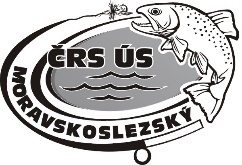 ČESKÝ  RYBÁŘSKÝ  SVAZ, z.s.,             Výbor územního svazu pro Severní Moravu a Slezsko709 00 OSTRAVA – Mariánské Hory, Jahnova 14Tel.: 596 620 583,  fax: 596 620 078, email : sekretariat@rybsvaz-ms.cz, 	                           č. účtu u Raiffeisenbank, a.s. : 1005050466/5500,  IČO : 434167 	č.j. : PO-142/21		                                                    				Všem 	MO ČRS	členům územního výboru ČRS	členům DK při VÚS ČRS Ostrava	předsedům odborů a komisí VÚS ČRS		RADA ČRS PrahaZ Á P I S   č.6/2021ze zasedání výboru územního svazu ČRS, konaného dne 17.6.2021 v sídle územního svazu.Přítomni: dle prezenční listiny – omluven Ing. Kocián, Bc. Kocinec, SklenářV úvodu si vzal slovo místopředseda ÚS Mgr. Bednář, přivítal přítomné. Následně přednesl návrh dnešního zasedání a vyzval zúčastněné k doplnění programu.Plánovaný program:  Kontrola usnesení 	Příprava územní konference 2021Informace z jednání Republikové rady ČRSProvoz RIaŠS Roudno			Info z jednání Hospodářského odboruStanovisko k návrhu nového formátu povolenek (úlovk. lístků)Nákup mola v Roudně	Pošta, různé a diskuzeO návrhu programu zasedání nechal místopředseda hlasovat: Poměrem hlasů 8 pro, 0 proti, 0 se zdrželo, byl přijat návrh programu zasedání. Do usnesení – schválen návrh programu zasedání.Plnění usnesení z předchozích zasedání.     Bod 78 – trvalý (projednaná korespondence)Bod 110 – pod bodem 141Bod 129 – (rozbor rybí svaloviny – Bečva 1 – 6) - trváBod 132 – trvá (elektromotor PRS)Bod 141 - (zázemí Slezská Harta)Bod 156, 157, 158, 159, 160 - splněnyBod 161 (nájemní smlouvy - revize) – trvalý úkolPříprava územní konference S ohledem na zaslané stanovisko Rady ČRS k pořádání členských schůzí a územních konferencí ze dne 11.6.2021 bylo navrženo odložit konání územní konference plánované na den 24.6.2021. Náhradní termín bude sdělen formou elektronické pozvánky (předpoklad červenec, srpen).Jednatel dne 18.6.2021 odešle všem MO informaci o odložení konání územní konferenci s odůvodněním. Připravené materiály budou přílohou této informace.O návrhu  nechal místopředseda hlasovat: Poměrem hlasů 8 pro, 0 proti, 0 se zdrželo, návrh byl přijat.Do usnesení – návrh schválen .Ing. Drobek zaslal v předstihu členům VÚS novelizaci Statutu hospodaření. Předložený návrh okomentoval. Po diskuzi byl návrh novelizace Statutu hospodaření doporučen k přeložení a projednání na územní konferenci.O návrhu  nechal místopředseda hlasovat: Poměrem hlasů 8 pro, 0 proti, 0 se zdrželo, návrh byl přijat.Do usnesení – návrh schválen .Informace z jednání Republikové Rady ČRSJednatel všem členům VÚS v předstihu zaslal k seznámení zápis č. 6/2021 z jednání Republikové Rady ČRS, které proběhlo 3.6.2021. Místopředseda ÚS p. Bednář okomentoval některé body. Zejména úkol vyplývající ze zápisu pro VÚS pro Severní Moravu a Slezsko – zaslání stanoviska k novému, navrhovanému formátu povolenky k rybolovu. Toto bylo řešeno samostatně v bodě 6. jednání VÚS.Provoz RIaŠS RoudnoRIaŠS Roudno je otevřeno, průběžně se plní rezervační systém, lodě si rybáři půjčují. Správkyně p.Mlynarčíková informovala jednatele, že zatím probíhá vše bez problémů.Informace z jednání hospodářského odboruHospodář podal info k zarybnění revírů ÚS, HO souhlasí s připravovanou novelizací Statutu hospodaření. Po projednání v hospodářském odboru předložil hospodář Bc. Hloušek k projednání ve VÚS tyto žádosti:Žádost MO Přerov – lov z plavidel na dolním toku Bečvy – VÚS  po projednání schvaluje na zkušební dobu  poměrem hlasů 8 pro, 0 proti, 0 se zdrželoŽádost MO Zábřeh – úprava lovu dravců z hospodářských důvodů – Moravská Sázava 1A a Tátenice 1A (zarybnění revíru mladšími stádii dravých ryb) – „lov dravců povolen pouze na umělé nástrahy - vyznačeno cedulemi"8 pro, 0 proti, 0 se zdrželoŽádost MO Ostrava – prodloužit zákaz rybolovu na Porubce z důvodu chovného úseku - VÚS  po projednání schvaluje žádost na 2 roky poměrem hlasů 8 pro, 0 proti, 0 se zdrželo Žádost MO Vítkov – snížení nejmenší lovné míry pstruha obecného na revíru Moravice 4 na 25 cm. VÚS  po projednání schvaluje poměrem hlasů 8 pro, 0 proti, 0 se zdrželoŽádost MO Vítkov - zákaz přisvojování si candáta obecného (při zachování lovu na rybičku) na revíru Budišovka 1A Guntramovice - VÚS  po projednání neschvaluje poměrem hlasů 0 pro, 8 proti, 0 se zdrželoŽádost MO Frýdek Místek – lov a vnadění ryb pouze ze břehu na revírech Olešná 1A, Baštice 1A - VÚS  po projednání neschvaluje poměrem hlasů 0 pro, 8 proti, 0 se zdrželoŽádost MO Jeseník – platba násady pstruha obecného (Po 3-4) z revíru Bělá 1 – hájené pásmo  - VÚS  po projednání neschvaluje poměrem hlasů 0 pro, 8 proti, 0 se zdrželoStanovisko VÚS k novému formátu povolenek (ÚL) k rybolovup. Bednář a p. Machala předložili členům VÚS nový formát povolenek (úlovkových lístků-ÚL). Po diskuzi bylo navrženo, aby ÚS pro Severní Moravu a Slezsko nadále používal současný formát povolenek s odůvodněním, že v navrhovaném formátu chybí možnost sumarizace úlovků. Navrhuje Radě ČRS zaměřit se na elektronizaci povolenky. Nesouhlasí se záměrem předloženým Radou, aby sumarizaci územních povolenek z přehledu o docházkách a úlovcích zajišťoval ÚS. Zastává názor, že sumarizaci úlovků by měl i nadále provádět sám lovící, což platí i pro CS povolenky.O návrhu  nechal místopředseda hlasovat: Poměrem hlasů 8 pro, 0 proti, 0 se zdrželo, návrh byl přijat.Do usnesení – návrh schválen .Nákup mola u RIaŠS RoudnoV souladu s předem odsouhlaseným stanoveným horním limitem nákupu plovoucích zařízení – 2ks mol, předložil jednatel ke schválení realizovaný nákup v ceně 180.000,-Kč/ks. Cena celkem 360.000,-.O návrhu  nechal místopředseda hlasovat: Poměrem hlasů 8 pro, 0 proti, 0 se zdrželo, návrh byl přijat.Do usnesení – návrh schválen .Pošta, různé a diskuzeRůzné TrybučekInformoval o jednáních na Povodí Odry (dále jen POD) týkající se možnosti táboření ve 3 lokalitách u Slezské Harty. POD umožní na třech lokalitách (Rázová, Sýkorka a Haldůvka)  bivakování mimo stanovenou dobu lovu za jasně definovaných podmínek. Forma bude rezervační, za úplatu.Informoval o předjednaném dlouhodobém pronájmu pozemků kolem RIaŠS Roudno – možnost rozšíření rybářského zázemí a řešení komplikací spojených s přístavem pro dopravu Roudno – Razová a zpět. Revír Lýsky je zapsán v KN na ÚS ČRS Odsouhlasena platba na MO Rýmařov – 50% nákladů na opravu revíru Rýžoviště z FRR (doložena finanční transakce MO  za opravu) – bod.106 Drobek, Trybuček,  Němec, HloušekOtevřeli diskuzi k zveřejňování informací z ÚS, které ještě nenabyly platnosti, případně z důvodů nedořešení atd. nebyly určeny k zveřejnění. Jako příklad byl uvedena situace, kdy byl v Zápise z jednání VÚS  uvedeno, že v souvislosti s připravovanou změnou produkce navrhuje předseda ÚS u produkčních MO zjistit zájem /nezájem o tuto případnou změnu produkce. Poté se zástupci těchto MO uspořádat setkání. Připravit pobídkový ceník ryb. Nic z uvedeného se nestačilo zrealizovat a přesto již bylo rybářské veřejnosti sděleno, že je taková změna připravována. Na toto sdělení byla negativní reakce ze strany některých MO, že by to mělo být dle navrhovaného postupu projednáno a až poté prezentováno.Na podkladě nejen této situace bylo navrženo, aby všechny informace z ÚS byly zveřejňovány a prezentovány až po projednání a schválení orgány ÚS.O návrhu  nechal místopředseda hlasovat: Poměrem hlasů 8 pro, 0 proti, 0 se zdrželo, návrh byl přijat.Do usnesení – návrh schválen .DrobekPožádal o výjimku na závody na revíru Odra 1B v souladu s předloženými propozicemi.O návrhu  nechal místopředseda hlasovat: Poměrem hlasů 8 pro, 0 proti, 0 se zdrželo, návrh byl přijat.Do usnesení – návrh schválen.Informoval, že ÚS má účet v Moneta bank s ročním výnosem 2-3%.  Rozešle členům VÚS k prostudování nabídku investiční společnosti, která je garantována ČNB.Upozornil na termín zaslání formuláře šetření prodeje povolenek.Diskuze Machala -  zkoušky nových členů rybářské stráže proběhly 18.6.2021. Polovina uchazečů splnila podmínky testů.   Neúspěšní uchazeči budou mít opravný termín 30.6.2021-    informoval o aktivu předsedů rybářské stráže 28.6 v Ostravě a 29.6 v Litovli.-    informoval o stavu na revíru Poděbrady, na který vlastní dekret MO Olomouc. Vysazený amur zlikvidoval téměř veškerou vodní vegetaci, došlo k zákalu a voda zapáchá.-    informoval o aktivu vedoucích rybářské stráže 29.6.2021 v Ostravě a 1.7.2021 v  Litovli.-  vyjádřil se k rozeslanému dotazníku, který obdrželo 100 nejaktivnějších členů rybářské stráže. O záměru rozeslání dotazníku byl informován. Upozornil autora dotazníku, že dotazník musí být odeslán jménem ÚS. Tento požadavek nebyl akceptován a RS byla oslovena jménem Ing. Haase.  Následně ani nebyl o výsledku dotazníku informován vedoucí RS při ÚS.  Takové postupy vrhají velice špatné světlo na ÚS.HloušekInformoval akci v Hustopečích – poděkování donátorům – otrava Bečvy. DrobekVzhledem k dlouhodobému zvýšení množství úkolů kladených na ÚS (Pašůvka, Slezská Harta, úřady atd.) uvažovat o posílení sekretariátu ÚS o jednoho zaměstnance.Čilipka-    Byla provedena kontrola vrácených povolenek a využívání služebních vozidel. Vše bez závad.		u s n e s e n í :Bere na vědomí: -  Informace ke kontrole usnesení z minulých zasedání a došlou poštu-  Informace a zprávy podané k bodům dle plánu práce, včetně diskuzních příspěvkůSchvaluje -   plán jednání VÚS dne 17.6.2021-   nákup 2ks plovoucích zařízení (mol) v Roudně.-   proplacení 50% nákladů na opravu revíru Rýžoviště (MO ČRS Rýmařov) – bod. 106-   přeložení termínu územní konference-   návrh na novelizaci Statutu hospodaření k předložení na územní konferenci-   stanovisko VÚS k navrhovanému formátu povolenek (ÚL)-   žádost MO Bohumín – výjimka z denní doby lovu Odra 1B-   žádost MO Přerov – lov z plavidel na dolním toku Bečvy na zkušební dobu  žádost MO Zábřeh – omezení lovu dravců na výše uvedenách revírech  žádost MO Ostrava – prodloužit zákaz rybolovu na Porubce z důvodu chovného revíru   žádost MO Vítkov – nejmenší lovná míra pstruha obecného na revíru Moravice 4 na 25 cm.   zveřejňování a prezentování materiálů a informací až po projednání a schválení orgány ÚS.Neschvaluje žádost MO Frýdek Místek – lov a vnadění ryb pouze ze břehu na revírech Olešná 1A, Baštice 1A  žádost MO Jeseník – platba za násadu Po3-4 z hájeného úseku Bělá (pstruh obecný)           -   žádost MO Vítkov zákaz přisvojování si  candáta obecného na revíru Budišovka 1A Ukládá: 162. Jednateli informovat místní organizace o odložení termínu konference, zajistit rozeslání připravených materiálů na MO (uzávěrka, rozpočet, deleg. lístky  atd.) - neprodleně	163. Jednateli – zajištění 2 krátkodobých výjimek z denní doby lovu na revíru Odra 1A - neprodleně Termín příštího zasedání VÚS ČRS  operativně před termínem územní konference nebo 10.9.2021 Zapsal: Ing. Rostislav Trybuček, Bc. Pavel NěmecOvěřil : Ing. Kocián, Mgr. Bednář